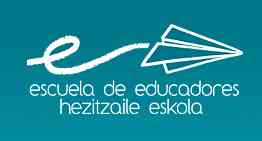 AÑO ACADEMICO EN EL QUE SE MATRICULA 2022/2023CICLO EN EL QUE SE MATRICULA:	CURSO: INTEGRACIÓN SOCIAL SEMIPRESENCIAL	 1ºPamplona, a ........ de ………………. de 2022(Firma).................................................................cortar.............................................................C.I. ESCUELA DE EDUCADORES – HEZITZAILE ESKOLA I.I.D./Doña................................................................................., se encuentra matriculado/a como alumno/a Oficial en el ....1º..... curso del Ciclo Formativo: INTEGRACIÓN SOCIAL SEMIPRESENCIALPamplona, a ......... de ..       de 2022Por la Secretaría del Centro(sello del centro)INFORMACIÓN PARA EL ALUMNADO DE 1º La documentación necesaria para realizar correctamente la matricula para el curso de 1º es la siguiente:1º- Impreso de matrícula debidamente cumplimentado.2º- Resguardo del ingreso en el siguiente nº de cuenta (La Caixa):               Nº de cuenta: ES13 2100 3693 2122 0028 5272 por la cantidad de  70 € en concepto de recursos de aprendizaje .       Nota: en el ingreso hacer constar el nombre y apellidos del alumno, así como el curso                correspondiente: IS SEMI3º- D.N.I.4º- Foto carnet actualizada.DATOS DEL ALUMNO/ADATOS DEL ALUMNO/ADATOS DEL ALUMNO/A1º APELLIDO:1º APELLIDO:2º APELLIDO:NOMBRE:NOMBRE:D.N.I.:FECHA NACIMIENTO:FECHA NACIMIENTO:LUGAR:DOMICILIO Calle/plaza:DOMICILIO Calle/plaza:DOMICILIO Calle/plaza:CODIGO POSTAL:LOCALIDAD:LOCALIDAD:PROVINCIA:TELEFONO:TELEFONO MÓVIL:TELEFONO:TELEFONO MÓVIL:DIRECCIÓN CORREO ELECTRÓNICO:   DIRECCIÓN CORREO ELECTRÓNICO:   DIRECCIÓN CORREO ELECTRÓNICO:   